Kryteria oceniania wychowanie fizyczne  klasa IV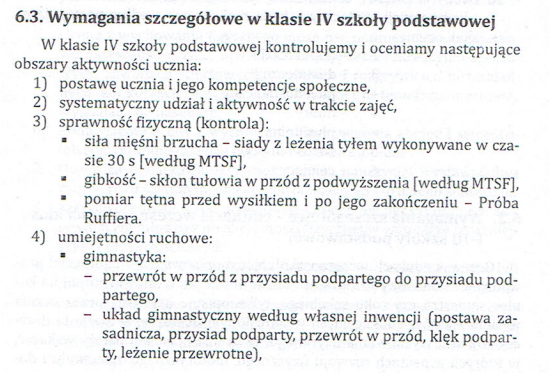 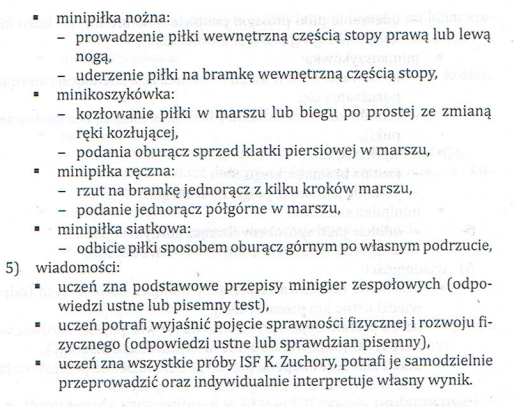 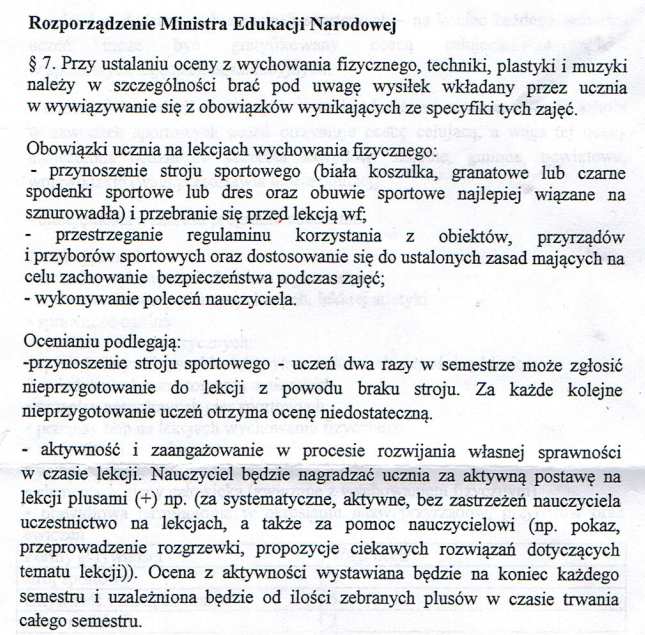 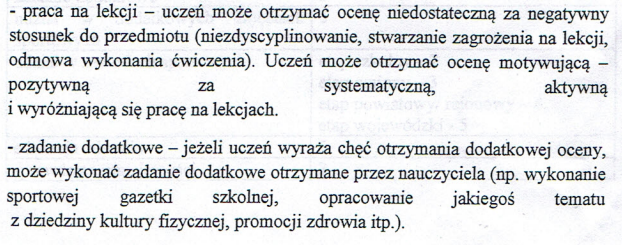 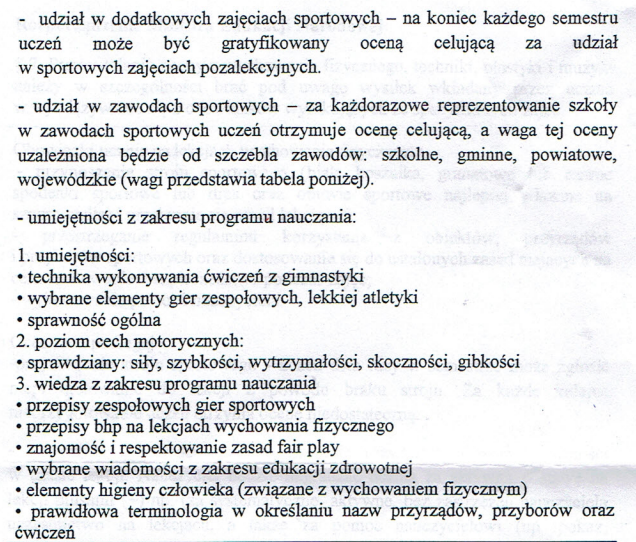 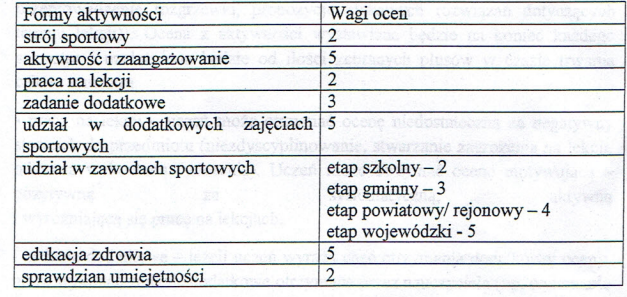 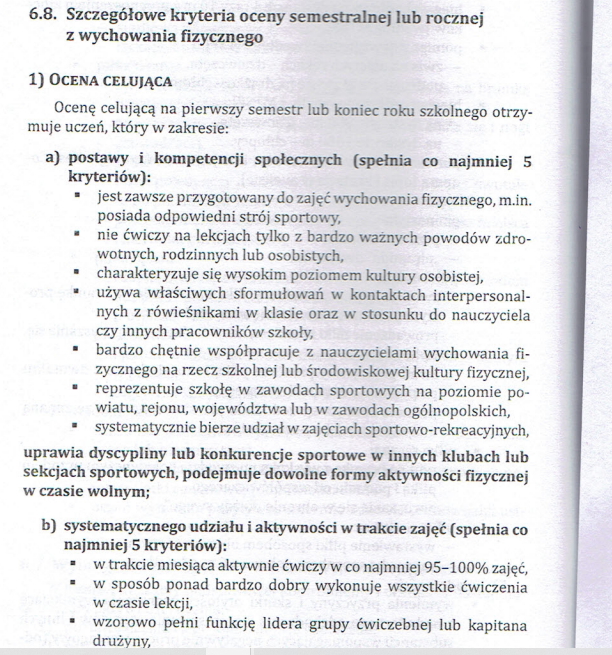 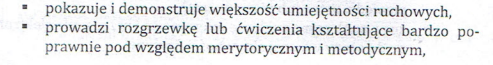 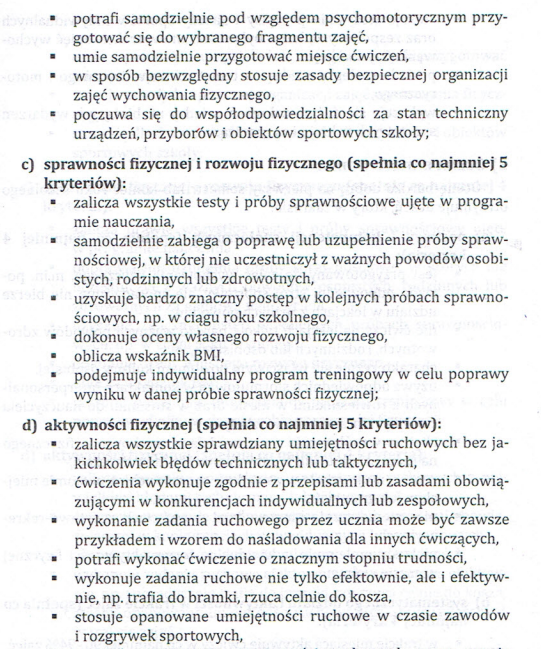 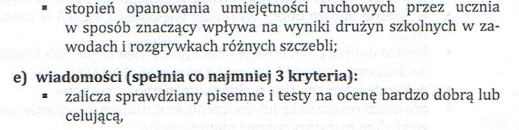 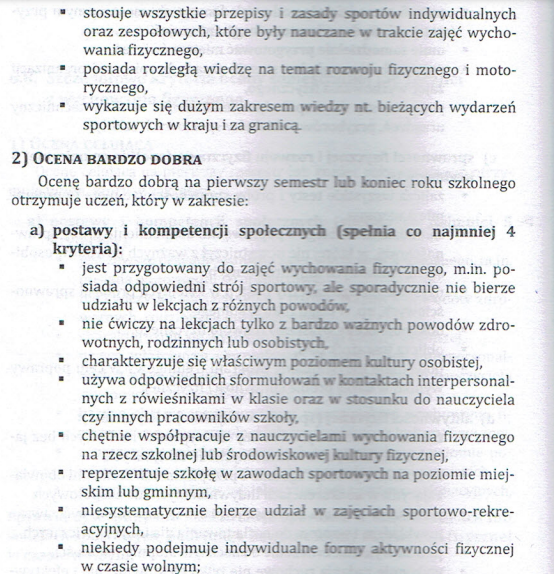 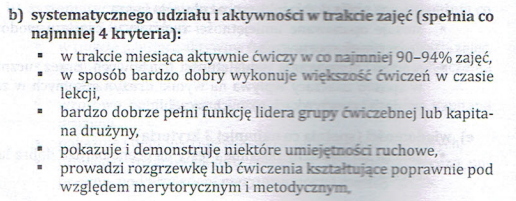 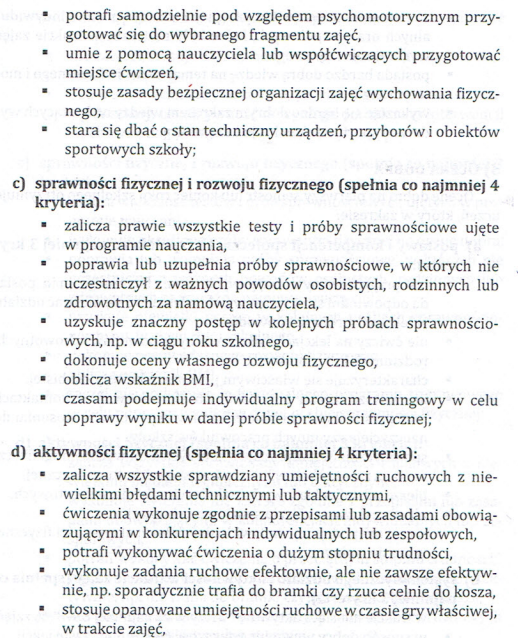 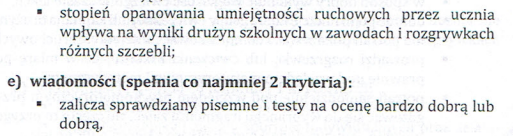 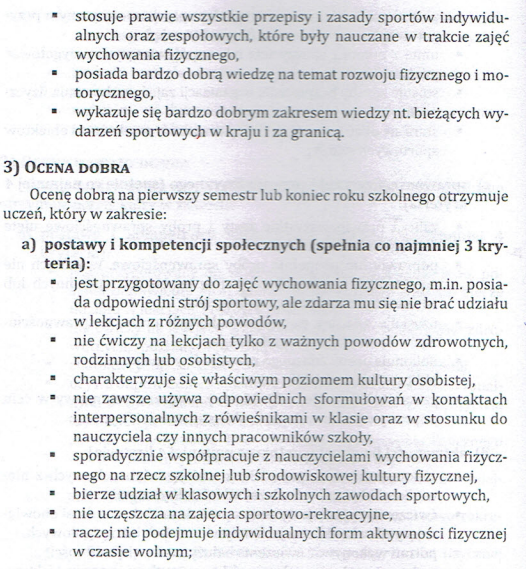 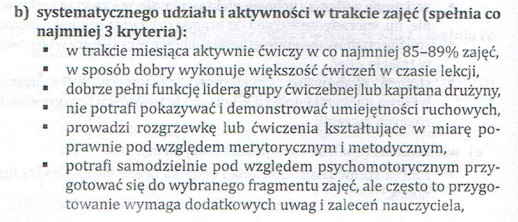 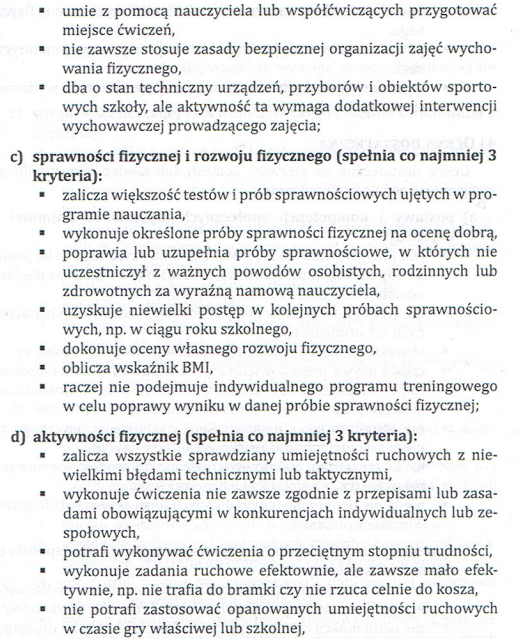 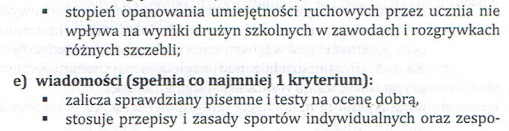 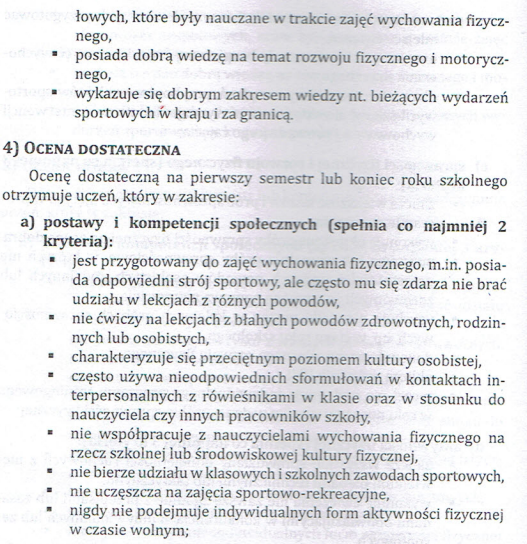 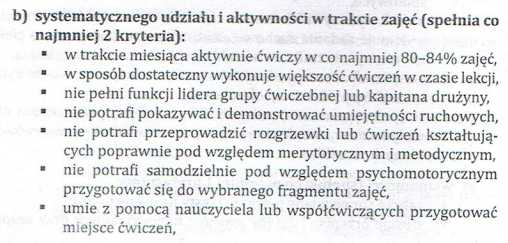 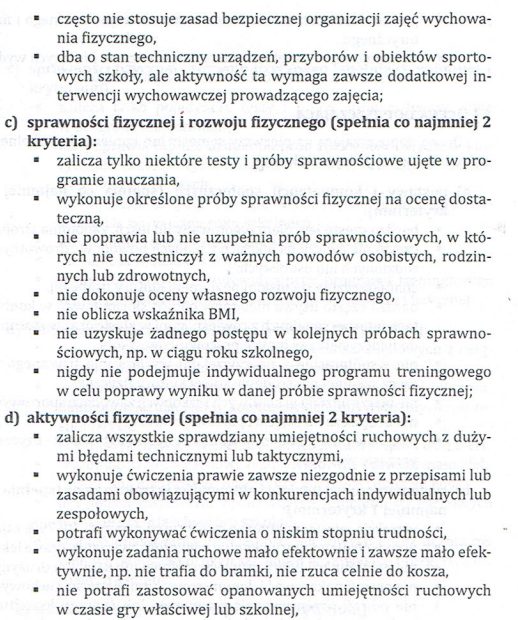 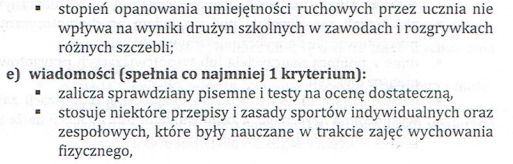 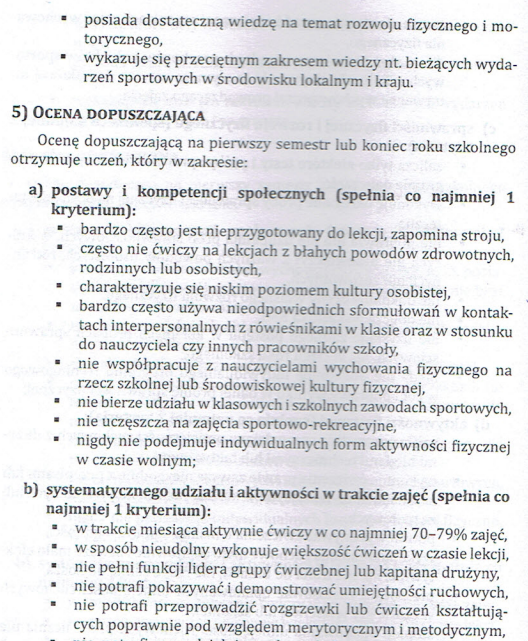 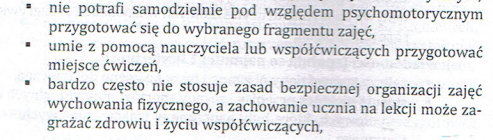 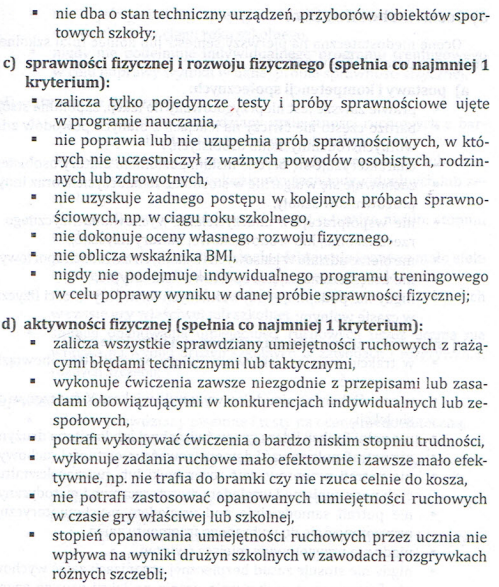 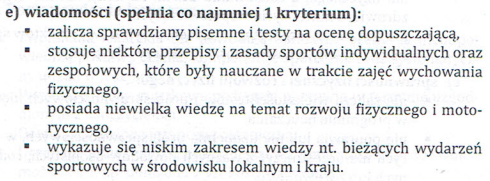 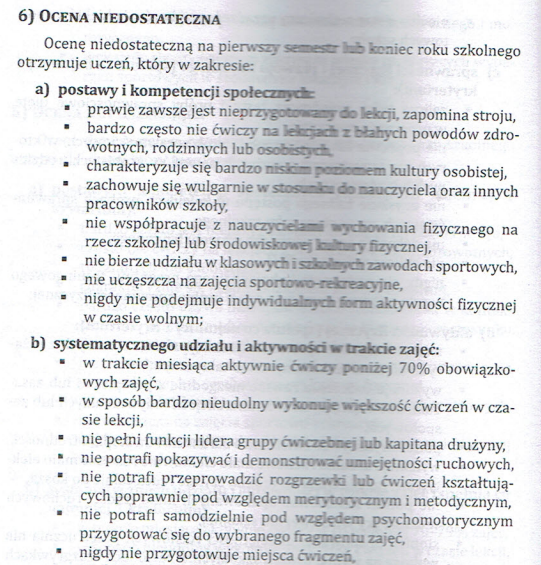 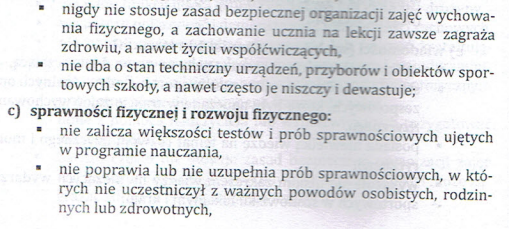 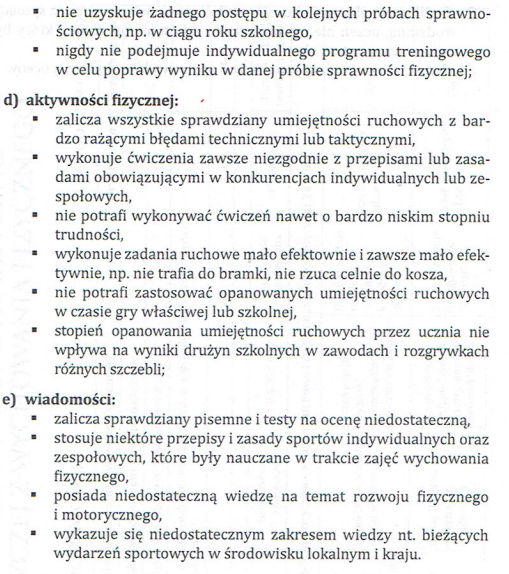 